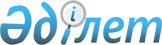 Об утверждении объемов субсидий на повышение продуктивности и качества продукции аквакультуры (рыбоводства), а также развитие племенного рыбоводства Западно-Казахстанской области на 2023 годПостановление акимата Западно-Казахстанской области от 18 мая 2023 года № 111. Зарегистрировано Департаментом юстиции Западно-Казахстанской области 24 мая 2023 года № 7166-07
      В соответствии с подпунктом 5-14) пункта 2 статьи 10 Закона Республики Казахстан "Об охране, воспроизводстве и использовании животного мира", приказом Министра экологии, геологии и природных ресурсов Республики Казахстан от 24 мая 2022 года № 180 "Об утверждении Правил субсидирования повышения продуктивности и качества продукции аквакультуры (рыбоводства), а также развития племенного рыбоводства" (зарегистрированое в Реестре государственной регистрации нормативных правовых актов за № 28188) акимат Западно-Казахстанской области ПОСТАНОВЛЯЕТ:
      1. Утвердить объемы субсидий на повышение продуктивности и качества продукции аквакультуры (рыбоводства), а также развитие племенного рыбоводства Западно-Казахстанской области на 2023 год согласно приложению к настоящему постановлению.
      2. Государственному учреждению "Аппарат акима Западно-Казахстанской области" обеспечить государственную регистрацию настоящего постановления в Департаменте юстиции Западно-Казахстанской области.
      3. Контроль за исполнением настоящего постановления возложить на курирующего заместителя акима Западно-Казахстанской области.
      4. Настоящее постановление вводится в действие по истечении десяти календарных дней после дня его первого официального опубликования.
      "СОГЛАСОВАНО" Министерство экологии и природных ресурсов Республики Казахстан Объемы субсидий на повышение продуктивности и качества продукции аквакультуры (рыбоводства), а также развитие племенного рыбоводства Западно-Казахстанской области на 2023 год
					© 2012. РГП на ПХВ «Институт законодательства и правовой информации Республики Казахстан» Министерства юстиции Республики Казахстан
				
      Аким Западно-Казахстанской области

Н. Турегалиев
Приложение к постановлению
№
Виды субсидий
Сумма субсидий, тысяч тенге
1.
Субсидии на возмещение расходов на приобретение рыбопосадочного материала
1.1.
Карповые и их гибриды: молодь (до 30 грамм) 
11 401,7
2.
Субсидии на возмещение расходов на приобретение ремонтно-маточное стада и их содержание
2.1.
Карповые, аравановые, сомовые, латовые, цихлид
3 145,0
3.
Субсидии на возмещение расходов на приобретение рыбоводно-биологического обоснования
2 212,6
4.
Субсидии на возмещение расходов на приобретение кормов для рыб
4.1.
Лососевые и их гибриды
10 000,1
4.2.
Карповые и их гибриды: для гранулированных кормов отечественного производства, с содержанием протеина не менее 19 %
3 135,7
5.
Субсидии на возмещение расходов на приобретение лекарственных препаратов
2 000,0
Итого: 
Итого: 
31 895,1